УКАЗГЛАВЫ РЕСПУБЛИКИ САХА (ЯКУТИЯ)О КОМИССИИ ПО КООРДИНАЦИИ РАБОТЫПО ПРОТИВОДЕЙСТВИЮ КОРРУПЦИИ В РЕСПУБЛИКЕ САХА (ЯКУТИЯ)В целях реализации Указа Президента Российской Федерации от 15 июля 2015 г. N 364 "О мерах по совершенствованию организации деятельности в области противодействия коррупции" постановляю:1. Образовать Комиссию по координации работы по противодействию коррупции в Республике Саха (Якутия).2. Утвердить Положение о Комиссии по координации работы по противодействию коррупции в Республике Саха (Якутия) согласно приложению N 1 к настоящему Указу.3. Утвердить состав Комиссии по координации работы по противодействию коррупции в Республике Саха (Якутия) согласно приложению N 2 к настоящему Указу.3.1. Утвердить состав президиума Комиссии по координации работы по противодействию коррупции согласно приложению N 3 к настоящему Указу.(п. 3.1 введен Указом Главы РС(Я) от 08.06.2018 N 2654)3.2. Утвердить Положение о президиуме Комиссии по координации работы по противодействию коррупции в Республике Саха (Якутия) согласно приложению N 4 к настоящему Указу.(п. 3.2 введен Указом Главы РС(Я) от 08.06.2018 N 2654)4. Внести в Указ Президента Республики Саха (Якутия) от 16 января 2010 г. N 1795 "О проверке достоверности и полноты сведений, представляемых гражданами, претендующими на замещение государственных должностей Республики Саха (Якутия), и лицами, замещающими государственные должности Республики Саха (Якутия), и соблюдения ограничений лицами, замещающими государственные должности Республики Саха (Якутия)" следующие изменения:4.1. Пункт 4 признать утратившим силу.4.2. В Положении о проверке достоверности и полноты сведений, представляемых гражданами, претендующими на замещение государственных должностей Республики Саха (Якутия), и лицами, замещающими государственные должности Республики Саха (Якутия), и соблюдения ограничений лицами, замещающими государственные должности Республики Саха (Якутия):4.2.1. В пункте 2 слова "Департаментом по профилактике коррупционных и иных правонарушений при Главе Республики Саха (Якутия)" заменить словами "Департаментом при Главе Республики Саха (Якутия) по профилактике коррупционных и иных правонарушений".4.2.2. В подпункте д) пункта 18 слова "Республиканскую комиссию по соблюдению требований к служебному поведению государственных гражданских служащих Республики Саха (Якутия) и урегулированию конфликта интересов" заменить словами "Комиссию по координации работы по противодействию коррупции в Республике Саха (Якутия)".4.2.3. В подпункте г) пункта 21 слова "Республиканскую комиссию по соблюдению требований к служебному поведению государственных гражданских служащих Республики Саха (Якутия) и урегулированию конфликта интересов" заменить словами "Комиссию по координации работы по противодействию коррупции в Республике Саха (Якутия)".5. Признать утратившими силу:Указ Президента Республики Саха (Якутия) от 30 апреля 2009 г. N 1405 "О Совете по противодействию коррупции при Главе Республики Саха (Якутия)";Указ Президента Республики Саха (Якутия) от 25 февраля 2010 г. N 1830 "О внесении изменений в Указ Президента Республики Саха (Якутия) от 30 апреля 2009 года N 1405 "О Совете по противодействию коррупции при Президенте Республики Саха (Якутия)";Указ Президента Республики Саха (Якутия) от 30 июня 2010 г. N 129 "О внесении изменений в Указ Президента Республики Саха (Якутия) от 30 апреля 2009 года N 1405 "О Совете по противодействию коррупции при Президенте Республики Саха (Якутия)";Указ Президента Республики Саха (Якутия) от 29 июля 2011 г. N 840 "О внесении изменений в Указ Президента Республики Саха (Якутия) от 30 апреля 2009 года N 1405 "О Совете по противодействию коррупции при Президенте Республики Саха (Якутия)";Указ Президента Республики Саха (Якутия) от 13 июня 2012 г. N 1468 "О внесении изменений в Указ Президента Республики Саха (Якутия) от 30 апреля 2009 года N 1405 "О Совете по противодействию коррупции при Президенте Республики Саха (Якутия)";Указ Президента Республики Саха (Якутия) от 16 августа 2013 г. N 2208 "О внесении изменений в Указ Президента Республики Саха (Якутия) от 30 апреля 2009 г. N 1405 "О Совете по противодействию коррупции при Президенте Республики Саха (Якутия)";Указ Главы Республики Саха (Якутия) от 20 августа 2014 г. N 2833 "О внесении изменений в Указ Президента Республики Саха (Якутия) от 30 апреля 2009 г. N 1405 "О Совете по противодействию коррупции при Президенте Республики Саха (Якутия)";Указ Главы Республики Саха (Якутия) от 10 мая 2015 г. N 488 "О внесении изменений в состав Совета по противодействию коррупции при Главе Республики Саха (Якутия), утвержденный Указом Президента Республики Саха (Якутия) от 30 апреля 2009 г. N 1405 "О Совете по противодействию коррупции при Президенте Республики Саха (Якутия)".6. Контроль исполнения настоящего Указа оставляю за собой.7. Опубликовать настоящий Указ в официальных средствах массовой информации Республики Саха (Якутия).ГлаваРеспублики Саха (Якутия)Е.БОРИСОВг. Якутск9 октября 2015 годаN 702Приложение N 1УтвержденоУказом ГлавыРеспублики Саха (Якутия)от 9 октября 2015 г. N 702ПОЛОЖЕНИЕО КОМИССИИ ПО КООРДИНАЦИИ РАБОТЫ ПО ПРОТИВОДЕЙСТВИЮКОРРУПЦИИ В РЕСПУБЛИКЕ САХА (ЯКУТИЯ)I. Общие положения1. Комиссия по координации работы по противодействию коррупции в Республике Саха (Якутия) (далее - Комиссия) является постоянно действующим координационным органом при Главе Республики Саха (Якутия).2. Комиссия в своей деятельности руководствуется Конституцией Российской Федерации, федеральными конституционными законами, федеральными законами, указами и распоряжениями Президента Российской Федерации, постановлениями и распоряжениями Правительства Российской Федерации, иными нормативными правовыми актами Российской Федерации, Конституцией (Основным законом) Республики Саха (Якутия), законами Республики Саха (Якутия), указами Главы Республики Саха (Якутия), постановлениями Правительства Республики Саха (Якутия), принятыми в пределах их компетенции, а также положением о Комиссии.3. Комиссия осуществляет свою деятельность во взаимодействии с Управлением Президента Российской Федерации по вопросам противодействия коррупции.4. Президиум Комиссии по координации работы по противодействию коррупции в Республике Саха (Якутия) (далее - президиум Комиссии) выполняет функции, возложенные на Республиканскую комиссию по соблюдению требований к служебному (должностному) поведению и урегулированию конфликта интересов в отношении лиц, замещающих государственные должности Республики Саха (Якутия), для которых федеральными законами не предусмотрено иное, а также в отношении лиц, замещающих муниципальные должности, и рассматривает соответствующие вопросы в порядке, определенном настоящим Указом.(п. 4 в ред. Указа Главы РС(Я) от 08.06.2018 N 2654)II. Основные задачи Комиссии5. Основными задачами Комиссии являются:а) обеспечение исполнения решений Совета при Президенте Российской Федерации по противодействию коррупции и его президиума;б) подготовка предложений о реализации государственной политики в области противодействия коррупции Главе Республики Саха (Якутия);в) обеспечение координации деятельности Правительства Республики Саха (Якутия), исполнительных органов государственной власти Республики Саха (Якутия) и органов местного самоуправления по реализации государственной политики в области противодействия коррупции;г) обеспечение согласованных действий исполнительных органов государственной власти Республики Саха (Якутия) и органов местного самоуправления, а также их взаимодействия с территориальными органами федеральных государственных органов при реализации мер по противодействию коррупции в Республике Саха (Якутия);д) обеспечение взаимодействия исполнительных органов государственной власти Республики Саха (Якутия) и органов местного самоуправления с гражданами, институтами гражданского общества, средствами массовой информации, научными организациями по вопросам противодействия коррупции в Республике Саха (Якутия);е) информирование общественности о проводимой исполнительными органами государственной власти Республики Саха (Якутия) и органами местного самоуправления работе по противодействию коррупции.III. Полномочия Комиссии6. Комиссия в целях выполнения возложенных на нее задач осуществляет следующие полномочия:а) подготавливает предложения по совершенствованию законодательства Российской Федерации о противодействии коррупции Главе Республики Саха (Якутия);б) разрабатывает меры по противодействию коррупции, а также по устранению причин и условий, порождающих коррупцию;в) разрабатывает рекомендации по организации антикоррупционного просвещения граждан в целях формирования нетерпимого отношения к коррупции и антикоррупционных стандартов поведения;г) организует:подготовку проектов нормативных правовых актов Республики Саха (Якутия) по вопросам противодействия коррупции;разработку региональной антикоррупционной программы и разработку антикоррупционных программ исполнительных органов государственной власти Республики Саха (Якутия) (планов мероприятий по противодействию коррупции), а также контроль за их реализацией, в том числе путем мониторинга эффективности реализации мер по противодействию коррупции, предусмотренных этими программами;д) рассматривает вопросы, касающиеся соблюдения лицами, замещающими государственные должности Республики Саха (Якутия), муниципальные должности, для которых федеральными законами не предусмотрено иное, запретов, ограничений и требований, установленных в целях противодействия коррупции;(в ред. Указа Главы РС(Я) от 08.06.2018 N 2654)е) принимает меры по выявлению (в том числе на основании обращений граждан, сведений, распространяемых средствами массовой информации, протестов, представлений, предписаний федеральных государственных органов) причин и условий, порождающих коррупцию, создающих административные барьеры;ж) оказывает содействие развитию общественного контроля за реализацией Плана противодействия коррупции в Республике Саха (Якутия), антикоррупционных программ исполнительных органов государственной власти Республики Саха (Якутия) (планов мероприятий по противодействию коррупции);з) осуществляет подготовку ежегодного доклада о деятельности в области противодействия коррупции, обеспечивает его размещение на официальном сайте Главы Республики Саха (Якутия) в информационно-телекоммуникационной сети "Интернет", опубликование в средствах массовой информации и направление в федеральные государственные органы (по их запросам).IV. Порядок формирования Комиссии7. Положение о Комиссии, Положение о президиуме Комиссии и персональный состав Комиссии и президиума Комиссии утверждаются Главой Республики Саха (Якутия).(п. 7 в ред. Указа Главы РС(Я) от 08.06.2018 N 2654)8. Комиссия формируется в составе председателя Комиссии, его заместителей, секретаря и членов Комиссии. Президиум Комиссии формируется в составе председателя, заместителя председателя, секретаря и членов президиума Комиссии.(в ред. Указа Главы РС(Я) от 08.06.2018 N 2654)9. Председателем Комиссии, председателем президиума Комиссии по должности является высшее должностное лицо Республики Саха (Якутия) или лицо, временно исполняющее его обязанности.(в ред. Указа Главы РС(Я) от 08.06.2018 N 2654)10. В состав Комиссии могут входить руководители исполнительных органов государственной власти Республики Саха (Якутия), органов местного самоуправления, представители аппарата полномочного представителя Президента Российской Федерации в федеральном округе, руководители территориальных органов федеральных государственных органов, руководитель Общественной палаты Республики Саха (Якутия), представители научных и образовательных организаций, а также представители общественных организаций, уставными задачами которых является участие в противодействии коррупции. Президиум Комиссии формируется из состава членов Комиссии.(в ред. Указов Главы РС(Я) от 08.06.2018 N 2654, от 07.09.2018 N 2812)11. Передача полномочий члена Комиссии и члена президиума Комиссии другому лицу не допускается.(в ред. Указа Главы РС(Я) от 08.06.2018 N 2654)12. Участие в работе Комиссии осуществляется на общественных началах.13. На заседания Комиссии могут быть приглашены представители федеральных государственных органов, государственных органов Республики Саха (Якутия) и органов местного самоуправления Республики Саха (Якутия), организаций и средств массовой информации.14. По решению председателя Комиссии для анализа, изучения и подготовки экспертного заключения по рассматриваемым Комиссией вопросам к ее работе могут привлекаться на временной или постоянной основе эксперты.V. Организация деятельности Комиссии и порядок ее работы15. Работа Комиссии осуществляется на плановой основе и в соответствии с регламентом, который утверждается Комиссией.16. Заседания Комиссии ведет председатель Комиссии или по его поручению заместитель председателя Комиссии. Заседания президиума Комиссии ведет председатель президиума Комиссии или по его поручению заместитель председателя президиума Комиссии.(в ред. Указа Главы РС(Я) от 08.06.2018 N 2654)17. Заседания Комиссии проводятся, как правило, один раз в квартал. В случае необходимости по инициативе председателя Комиссии, заместителя председателя Комиссии, а также члена Комиссии (по согласованию с председателем Комиссии или его заместителем и по представлению секретаря Комиссии) могут проводиться внеочередные заседания Комиссии. Заседания президиума Комиссии проводятся по основаниям, установленным законодательством Российской Федерации и Республики Саха (Якутия).(в ред. Указа Главы РС(Я) от 08.06.2018 N 2654)18. Заседания Комиссии, заседания президиума Комиссии проводятся открыто (разрешается присутствие лиц, не являющихся членами Комиссии). В целях обеспечения конфиденциальности при рассмотрении соответствующих вопросов председателем Комиссии или в его отсутствие заместителем председателя Комиссии может быть принято решение о проведении закрытого заседания Комиссии, заседания президиума Комиссии (присутствуют только члены Комиссии и приглашенные на заседание лица).(в ред. Указа Главы РС(Я) от 08.06.2018 N 2654)По инициативе председателя комиссии или лица, его замещающего, заседание комиссии может проводиться в формате видео-конференц-связи и (или) с использованием сети Интернет.(абзац введен Указом Главы РС(Я) от 07.05.2020 N 1180)19. Решения Комиссии, решения президиума Комиссии оформляются протоколом.(в ред. Указа Главы РС(Я) от 08.06.2018 N 2654)20. Для реализации решений Комиссии могут издаваться указы или распоряжения Главы Республики Саха (Якутия), а также даваться поручения Главы Республики Саха (Якутия).21. По решению Комиссии из числа членов Комиссии или уполномоченных ими представителей, а также из числа представителей исполнительных органов государственной власти Республики Саха (Якутия) и органов местного самоуправления Республики Саха (Якутия), представителей общественных организаций и экспертов могут создаваться рабочие группы по отдельным вопросам.22. Председатель Комиссии:а) осуществляет общее руководство деятельностью Комиссии;б) утверждает план работы Комиссии (ежегодный план);в) утверждает повестку дня очередного заседания Комиссии;г) дает поручения в рамках своих полномочий членам Комиссии;д) представляет Комиссию в отношениях с федеральными государственными органами, государственными органами Республики Саха (Якутия), организациями и гражданами по вопросам, относящимся к компетенции Комиссии.23. Обеспечение деятельности Комиссии, подготовку материалов к заседаниям Комиссии и контроль за исполнением принятых ею решений осуществляет Управление при Главе Республики Саха (Якутия) по профилактике коррупционных и иных правонарушений.(в ред. Указа Главы РС(Я) от 04.07.2016 N 1300)24. Секретарь Комиссии:а) обеспечивает подготовку проекта плана работы Комиссии (ежегодного плана), формирует повестку дня ее заседания, координирует работу по подготовке необходимых материалов к заседанию Комиссии, проектов соответствующих решений, ведет протокол заседания Комиссии;б) информирует членов Комиссии, членов президиума Комиссии, приглашенных на заседание лиц, экспертов, иных лиц о месте, времени проведения и повестке дня заседания Комиссии, заседания президиума Комиссии, не менее чем за 5 рабочих дней до даты проведения заседания, обеспечивает их необходимыми материалами;(в ред. Указа Главы РС(Я) от 08.06.2018 N 2654)в) оформляет протоколы заседаний Комиссии, заседания президиума Комиссии;(в ред. Указа Главы РС(Я) от 08.06.2018 N 2654)г) организует выполнение поручений председателя Комиссии, данных по результатам заседаний Комиссии.25. По решению председателя Комиссии, председателя президиума Комиссии информация о решениях Комиссии, о решениях президиума Комиссии (полностью или в какой-либо части) может передаваться средствам массовой информации для опубликования.(в ред. Указа Главы РС(Я) от 08.06.2018 N 2654)Приложение N 2УтвержденУказом ГлавыРеспублики Саха (Якутия)от 9 октября 2015 г. N 702СОСТАВКОМИССИИ ПО КООРДИНАЦИИ РАБОТЫПО ПРОТИВОДЕЙСТВИЮ КОРРУПЦИИ В РЕСПУБЛИКЕ САХА (ЯКУТИЯ)Приложение N 3к Указу ГлавыРеспублики Саха (Якутия)от 9 октября 2015 г. N 702СОСТАВПРЕЗИДИУМА КОМИССИИ ПО КООРДИНАЦИИ РАБОТЫ ПО ПРОТИВОДЕЙСТВИЮКОРРУПЦИИ В РЕСПУБЛИКЕ САХА (ЯКУТИЯ)Приложение N 4к Указу ГлавыРеспублики Саха (Якутия)от 9 октября 2015 г. N 702ПОЛОЖЕНИЕО ПРЕЗИДИУМЕ КОМИССИИ ПО КООРДИНАЦИИ РАБОТЫПО ПРОТИВОДЕЙСТВИЮ КОРРУПЦИИ В РЕСПУБЛИКЕ САХА (ЯКУТИЯ)1. Настоящее Положение определяет порядок рассмотрения президиумом Комиссии по координации работы по противодействию коррупции в Республике Саха (Якутия) (далее - президиум Комиссии) в предусмотренных действующим законодательством случаях материалов проверок и вопросов, касающихся соблюдения требований к служебному (должностному) поведению лиц, замещающих государственные должности Республики Саха (Якутия), муниципальные должности, и урегулирования конфликта интересов.(в ред. Указа Главы РС(Я) от 07.05.2020 N 1180)2. Основаниями для проведения заседания президиума Комиссии являются:а) решение председателя президиума Комиссии, принятое на основании:материалов проверки, проведенной Управлением при Главе Республики Саха (Якутия) по профилактике коррупционных и иных правонарушений (далее - Управление) в соответствии с Положением о проверке достоверности и полноты сведений, представляемых гражданами, претендующими на замещение государственных должностей Республики Саха (Якутия), и лицами, замещающими государственные должности Республики Саха (Якутия), и соблюдения ограничений лицами, замещающими государственные должности Республики Саха (Якутия), утвержденным Указом Президента Республики Саха (Якутия) от 16 января 2010 г. N 1795, в отношении лиц, замещающих государственные должности Республики Саха (Якутия);иных материалов проверки о нарушении лицом, замещающим государственную должность Республики Саха (Якутия), требований к служебному (должностному) поведению, в том числе касающихся нарушения требований Кодекса этики и служебного поведения лиц, замещающих государственные должности Республики Саха (Якутия), назначаемых и освобождаемых от должности Главой Республики Саха (Якутия), и государственных гражданских служащих Республики Саха (Якутия), поступивших в Комиссию.б) поступившее в Управление:заявление лица, замещающего государственную должность Республики Саха (Якутия), муниципальную должность, о невозможности по объективным причинам представить сведения о доходах, об имуществе и обязательствах имущественного характера своих супруги (супруга) и несовершеннолетних детей;уведомление лица, замещающего государственную должность Республики Саха (Якутия), муниципальную должность Республики Саха (Якутия), о возникновении личной заинтересованности при исполнении должностных обязанностей, которая приводит или может привести к конфликту интересов;(в ред. Указа Главы РС(Я) от 27.01.2020 N 985)абзацы четвертый - пятый утратили силу. - Указ Главы РС(Я) от 07.05.2020 N 1180.3. Указанное в подпункте "б" пункта 2 заявление подается лицом, замещающим государственную должность Республики Саха (Якутия), муниципальную должность, на имя председателя президиума Комиссии через Управление в порядке и сроки, которые установлены для подачи данными лицами сведений о доходах, об имуществе и обязательствах имущественного характера. В Управлении осуществляется рассмотрение заявления, по результатам которого составляется мотивированное заключение. Заявление, заключение и другие материалы в течение двух рабочих дней со дня поступления заявления представляются председателю президиума Комиссии.4 - 4.1. Утратил силу. - Указ Главы РС(Я) от 07.05.2020 N 1180.5. Дата проведения заседания президиума Комиссии, на котором предусматривается рассмотрение вопросов, указанных в подпункте "б" пункта 2 настоящего Положения, и место его проведения определяются председателем президиума Комиссии.6. Секретарь президиума Комиссии обеспечивает подготовку вопросов, вносимых на заседание президиума Комиссии, а также организует информирование членов президиума Комиссии, лица, замещающего государственную должность Республики Саха (Якутия), муниципальную должность, о вопросах, включенных в повестку дня заседания президиума Комиссии, дате, времени и месте проведения заседания не позднее чем за 3 рабочих дня до дня заседания.(в ред. Указа Главы РС(Я) от 07.05.2020 N 1180)7. Заседание президиума Комиссии считается правомочным, если на нем присутствует не менее половины от общего числа членов президиума Комиссии.8. Все члены президиума Комиссии при принятии решений обладают равными правами.9. В случае если на заседании президиума Комиссии рассматривается вопрос о соблюдении требований к должностному поведению или об урегулировании конфликта интересов в отношении одного из членов президиума Комиссии, указанный член президиума Комиссии не имеет права голоса при принятии решения, предусмотренного пунктами 14, 15, 16, 17 настоящего Положения.10. Заседание президиума Комиссии, как правило, проводится в присутствии лица, замещающего государственную должность Республики Саха (Якутия), муниципальную должность. О намерении лично присутствовать на заседании президиума Комиссии лицо, замещающее государственную должность Республики Саха (Якутия), муниципальную должность сообщают в заявлении или обращении, представляемом в соответствии с пунктами 2 и 3 настоящего Положения. Если лицо, замещающее государственную должность Республики Саха (Якутия), муниципальную должность не сообщили о намерении лично присутствовать на заседании президиума Комиссии, заседание президиума Комиссии проводится в их отсутствие.(в ред. Указа Главы РС(Я) от 07.05.2020 N 1180)11. На заседание президиума Комиссии по решению председателя президиума Комиссии могут приглашаться должностные лица федеральных государственных органов, исполнительных органов государственной власти Республики Саха (Якутия), органов местного самоуправления Республики Саха (Якутия), а также представители общественных и иных заинтересованных организаций.12. На заседании президиума Комиссии в порядке, определяемом председателем президиума Комиссии, заслушиваются пояснения лица, замещающего государственную должность Республики Саха (Якутия), муниципальную должность, рассматриваются материалы, относящиеся к вопросам, включенным в повестку дня заседания. На заседании президиума Комиссии по ходатайству членов президиума Комиссии, лица, замещающего государственную должность Республики Саха (Якутия), муниципальную должность могут быть заслушаны иные лица, рассмотрены представленные ими материалы.(в ред. Указа Главы РС(Я) от 07.05.2020 N 1180)13. Члены президиума Комиссии и лица, участвовавшие в его заседании, не вправе разглашать сведения, ставшие им известными в ходе работы президиума Комиссии.14. По итогам рассмотрения материалов в соответствии подпунктом "а" пункта 2 настоящего Положения президиум Комиссии может принять одно из следующих решений:а) установить, что в рассматриваемом случае не содержится признаков нарушения лицом, замещающим государственную должность Республики Саха (Якутия), требований к служебному (должностному) поведению;б) установить, что в рассматриваемом случае имеются признаки нарушения лицом, замещающим государственную должность Республики Саха (Якутия), требований к служебному (должностному) поведению.15. По итогам рассмотрения заявления в соответствии с абзацем вторым подпункта "б" пункта 2 настоящего Положения президиум Комиссии может принять одно из следующих решений:а) признать, что причина непредставления лицом, замещающим государственную должность Республики Саха (Якутия), муниципальную должность, сведений о доходах, об имуществе и обязательствах имущественного характера своих супруги (супруга) и несовершеннолетних детей является объективной и уважительной;б) признать, что причина непредставления лицом, замещающим государственную должность Республики Саха (Якутия), муниципальную должность, сведений о доходах, об имуществе и обязательствах имущественного характера своих супруги (супруга) и несовершеннолетних детей не является уважительной. В этом случае президиум Комиссии рекомендует лицу, замещающему государственную должность Республики Саха (Якутия), муниципальную должность, принять меры по представлению указанных сведений;в) признать, что причина непредставления лицом, замещающим государственную должность Республики Саха (Якутия), муниципальную должность, сведений о доходах, об имуществе и обязательствах имущественного характера своих супруги (супруга) и несовершеннолетних детей необъективна и является способом уклонения от представления указанных сведений.16. По итогам рассмотрения уведомления в соответствии с абзацем третьим подпункта "б" пункта 2 настоящего Положения президиум Комиссии может принять одно из следующих решений:а) признать, что при исполнении должностных обязанностей лицом, представившим уведомление, конфликт интересов отсутствует;б) признать, что при исполнении должностных обязанностей лицом, представившим уведомление, личная заинтересованность приводит или может привести к конфликту интересов. В этом случае президиум рекомендует лицу, представившему уведомление, принять меры по предотвращению или урегулированию конфликта интересов;в) признать, что лицом, представившим уведомление, не соблюдались требования об урегулировании конфликта интересов. Президиум рекомендует применить меры юридической ответственности, предусмотренные законодательством Российской Федерации.17 - 17.1. Утратили силу. - Указ Главы РС(Я) от 07.05.2020 N 1180.18. Президиум Комиссии вправе принять иное решение, не предусмотренное пунктами 14, 15, 16 настоящего Положения. Основания и мотивы принятия такого решения должны быть отражены в протоколе заседания президиума Комиссии.(в ред. Указа Главы РС(Я) от 07.05.2020 N 1180)19. Решения президиума Комиссии принимаются коллегиально простым большинством голосов присутствующих на заседании членов президиума Комиссии. При равенстве голосов голос председательствующего на заседании президиума Комиссии является решающим.19.1. По поручению председателя президиума Комиссии решения могут приниматься в опросном порядке. Решение, принимаемое в опросном порядке, рассматривается и подписывается председателем президиума Комиссии при наличии на листе согласования подписей более половины членов президиума Комиссии, высказавшихся за принятие данного решения, с учетом всех замечаний.(п. 19.1 введен Указом Главы РС(Я) от 07.05.2020 N 1180)20. Решение президиума Комиссии оформляется протоколом, который подписывает секретарь Комиссии и утверждается председателем Комиссии.21. В протоколе заседания президиума Комиссии указываются:дата заседания, фамилии, имена, отчества членов президиума Комиссии и других лиц, присутствующих на заседании;информация о том, что заседание президиума Комиссии осуществлялось в порядке, предусмотренном настоящим Положением;формулировка каждого из рассматриваемых на заседании президиума Комиссии вопросов с указанием фамилии, имени, отчества, должности лица, замещающего государственную должность Республики Саха (Якутия), муниципальную должность, либо гражданина, в отношении которых рассматривался вопрос;источник информации, содержащей основания для проведения заседания президиума Комиссии, и (или) дата поступления информации в Управление;содержание пояснений лица, замещающего государственную должность Республики Саха (Якутия), муниципальную должность, либо гражданина и других лиц по существу рассматриваемых вопросов;фамилии, имена, отчества выступивших на заседании лиц и краткое изложение их выступлений;другие сведения;результаты голосования;решение и обоснование его принятия.22. Член президиума Комиссии, несогласный с принятым решением, вправе в письменном виде изложить свое мнение, которое подлежит обязательному приобщению к протоколу заседания президиума Комиссии.23. Решение президиума Комиссии может быть обжаловано в судебном порядке.24. Выписка из решения президиума Комиссии, заверенная подписью секретаря Комиссии, вручается лицу, замещающему государственную должность Республики Саха (Якутия), муниципальную должность, в отношении которого рассматривался вопрос, указанный в пункте 2 настоящего Положения, под роспись или направляется заказным письмом с уведомлением по указанному им в заявлении (обращении) адресу не позднее трех рабочих дней, следующих за днем проведения соответствующего заседания президиума Комиссии.(в ред. Указа Главы РС(Я) от 07.05.2020 N 1180)25. Выписка из протокола заседания президиума Комиссии приобщается к личному делу лица, замещающего государственную должность Республики Саха (Якутия), в отношении которого рассмотрен вопрос о соблюдении требований к служебному (должностному) поведению и (или) требований об урегулировании конфликта интересов.26. Информация о заседаниях президиума Комиссии, рассмотренных вопросах и принятых президиумом Комиссии решениях размещается на официальном сайте Управления с учетом требований федерального законодательства о государственной тайне, Федерального закона от 27 июля 2006 г. N 152-ФЗ "О персональных данных".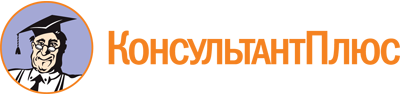 Указ Главы РС(Я) от 09.10.2015 N 702
(ред. от 14.08.2023)
"О Комиссии по координации работы по противодействию коррупции в Республике Саха (Якутия)"
(вместе с "Положением о Комиссии по координации работы по противодействию коррупции в Республике Саха (Якутия)")Документ предоставлен КонсультантПлюс

www.consultant.ru

Дата сохранения: 27.10.2023
 9 октября 2015 годаN 702Список изменяющих документов(в ред. Указов Главы РС(Я)от 14.12.2015 N 846, от 04.07.2016 N 1300, от 13.01.2017 N 1686,от 08.06.2018 N 2654, от 24.07.2018 N 2772, от 07.09.2018 N 2812,от 26.11.2018 N 201, от 12.03.2019 N 407, от 14.10.2019 N 779,от 27.01.2020 N 985, от 07.05.2020 N 1180, от 29.07.2020 N 1353,от 07.12.2020 N 1548, от 22.03.2021 N 1760, от 27.05.2021 N 1869,от 30.08.2021 N 2034, от 09.11.2021 N 2141, от 19.01.2022 N 2272,от 12.08.2022 N 2562, от 07.06.2023 N 2893, от 14.08.2023 N 2949)КонсультантПлюс: примечание.В пункте 2 слова "Департаментом по профилактике коррупционных и иных правонарушений при Главе Республики Саха (Якутия)" были заменены словами "Департаментом при Главе Республики Саха (Якутия) по профилактике коррупционных и иных правонарушений" постановлением Правительства РС(Я) от 09.10.2015 N 701.Список изменяющих документов(в ред. Указов Главы РС(Я)от 04.07.2016 N 1300, от 08.06.2018 N 2654, от 07.09.2018 N 2812,от 07.05.2020 N 1180)Список изменяющих документов(в ред. Указов Главы РС(Я)от 14.12.2015 N 846, от 04.07.2016 N 1300, от 13.01.2017 N 1686,от 08.06.2018 N 2654, от 24.07.2018 N 2772, от 26.11.2018 N 201,от 14.10.2019 N 779, от 07.05.2020 N 1180, от 29.07.2020 N 1353,от 07.12.2020 N 1548, от 22.03.2021 N 1760, от 27.05.2021 N 1869,от 30.08.2021 N 2034, от 09.11.2021 N 2141, от 19.01.2022 N 2272,от 12.08.2022 N 2562, от 07.06.2023 N 2893, от 14.08.2023 N 2949)Николаев А.С.-Глава Республики Саха (Якутия), председательСадовников Д.Д.-первый заместитель Председателя Правительства Республики Саха (Якутия), заместитель председателяКорнеев Е.В.-главный федеральный инспектор по Республике Саха (Якутия) (по согласованию), заместитель председателяИсаев Е.В.-руководитель Управления при Главе Республики Саха (Якутия) по профилактике коррупционных и иных правонарушений, секретарьЧлены:Члены:Члены:Антонова А.А.-руководитель Департамента кадровой политики, государственной и муниципальной службы Администрации Главы Республики Саха (Якутия) и Правительства Республики Саха (Якутия)Бобровников С.С.-начальник Управления Федеральной службы безопасности Российской Федерации по Республике Саха (Якутия) (по согласованию)Бугаев Н.Д.-председатель Общественной палаты Республики Саха (Якутия) (по согласованию)Бурханов А.А.-начальник Управления Министерства юстиции Российской Федерации по Республике Саха (Якутия) (по согласованию)Еремеев А.И.-председатель Государственного Собрания (Ил Тумэн) Республики Саха (Якутия) (по согласованию)Кондратенко В.В.-руководитель Следственного управления Следственного комитета Российской Федерации по Республике Саха (Якутия) (по согласованию)Лютый В.А.-народный депутат Республики Саха (Якутия), руководитель Регионального исполкома Общероссийского общественного движения "НАРОДНЫЙ ФРОНТ "ЗА РОССИЮ" в Республике Саха (Якутия)" (по согласованию)Маякунов А.Э.-заведующий кафедрой юридического факультета ФГАОУ ВО "Северо-Восточный федеральный университет им. М.К. Аммосова" (по согласованию)Михайлов Г.Н.-Руководитель Администрации Главы Республики Саха (Якутия) и Правительства Республики Саха (Якутия)Попов И.Р.-руководитель Департамента по вопросам местного самоуправления Администрации Главы Республики Саха (Якутия) и Правительства Республики Саха (Якутия)Прокопенко В.Н.-министр внутренних дел по Республике Саха (Якутия) (по согласованию)Романова О.В.-руководитель Департамента по государственно-правовым вопросам Администрации Главы Республики Саха (Якутия) и Правительства Республики Саха (Якутия)Саргыдаев С.А.-глава муниципального образования "Чурапчинский улус (район)" Республики Саха (Якутия), председатель Совета муниципальных образований Республики Саха (Якутия) - ассоциации межмуниципального сотрудничества (по согласованию)Федорова А.А.-председатель Счетной палаты Республики Саха (Якутия) (по согласованию)Список изменяющих документов(введен Указом Главы РС(Я) от 08.06.2018 N 2654);в ред. Указов Главы РС(Я)от 24.07.2018 N 2772, от 07.09.2018 N 2812, от 26.11.2018 N 201,от 12.03.2019 N 407, от 14.10.2019 N 779, от 07.05.2020 N 1180,от 07.12.2020 N 1548, от 22.03.2021 N 1760, от 27.05.2021 N 1869,от 09.11.2021 N 2141, от 19.01.2022 N 2272, от 12.08.2022 N 2562,от 14.08.2023 N 2949)Николаев А.С.Глава Республики Саха (Якутия), председательСадовников Д.Д.первый заместитель Председателя Правительства Республики Саха (Якутия), заместитель председателяИсаев Е.В.руководитель Управления при Главе Республики Саха (Якутия) по профилактике коррупционных и иных правонарушений, секретарьЧлены:Члены:Антонова А.А.руководитель Департамента кадровой политики, государственной и муниципальной службы Администрации Главы Республики Саха (Якутия) и Правительства Республики Саха (Якутия)Бугаев Н.Д.председатель Общественной палаты Республики Саха (Якутия) (по согласованию)Михайлов Г.Н.Руководитель Администрации Главы Республики Саха (Якутия) и Правительства Республики Саха (Якутия)Попов И.Р.руководитель Департамента по вопросам местного самоуправления Администрации Главы Республики Саха (Якутия) и Правительства Республики Саха (Якутия)Романова О.В.руководитель Департамента по государственно-правовым вопросам Администрации Главы Республики Саха (Якутия) и Правительства Республики Саха (Якутия)Список изменяющих документов(введено Указом Главы РС(Я) от 08.06.2018 N 2654;в ред. Указов Главы РС(Я)от 27.01.2020 N 985, от 07.05.2020 N 1180)